Муниципальное бюджетное учреждении дополнительного образованияэкологический центр «ЭкоСфера» города Липецка «Знатоки Липецкого края»(Час веселых состязаний)Автор-составитель:педагог дополнительного образованияВеревкина С.М.МБУ ДО ЭЦ «ЭкоСфера»г. Липецк, Липецкая областьг. Липецк, 2018 гЧас Веселых Состязаний«Знатоки Липецкого края»АннотацияДанная методическая разработка имеет туриско-краеведческую направленность. В ней в игровой форме рассматриваются вопросы по географии Липецкой области.Материал может быть полезен учителям начальных классов, педагогам дополнительного образования, педагогам-организаторам при подготовке тематических мероприятий, а также для воспитателей летних лагерных смен.Пояснительная запискаАктуальность данной разработки в том, что она призвана удовлетворить естественный интерес школьников к краеведению.  Игра содержит элементы исследования, что позволяет развивать когнитивные способности детей. Данную дидактическую игру рекомендуется проводить на закрепляющем этапе знакомства с природой родного края. Она поможет повторить, обобщить, закрепить знания по краеведению. Время проведения 40- 45минут.Цель: расширение кругозора детей и развитие познавательного интереса к родному краю, окружающему миру природы.Задачи: образовательные: - обобщить и расширить   знаний о Липецкой областиразвивающие: - формировать коммуникативные умения и навыки.воспитательные:  - формировать личностные качества ребёнка такие, как коллективизм, взаимопомощь, личная ответственность; - воспитание бережного отношения к природе; - формирование экологической культуры.Оборудование:Демонстрационный материал Иллюстрации гербов городов Липецкой областиРаздаточный материал:1. Карточки –пазлы территории Липецкой области.2. Карточки с буквами (Л С К Г.)3.карточки с стихами.СодержаниеПеред началом игры педагог делить учащихся на две команды и из детей выбирают жюри (2человека). Жюри фиксирует время ответа и команде первой давшей правильный ответ присуждают 1бал.    1.ЗаданиеДаются начальные буквы (Л С К Г), каждая из которых представляет собой начало слов в предложении. Нужно образовать различные предложения в которых говорится о городе Липецк.     2. ЗаданиеПрочитайте и поставьте точки в конце каждого слова и прочитайте предложение.Липецкаяобластьрасположенавевропейскойчастистраны    3. ЗаданиеГерб какого города Липецкой области изображен? герб г. Лебедянь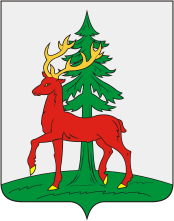 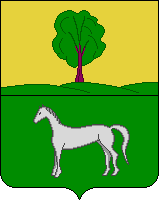 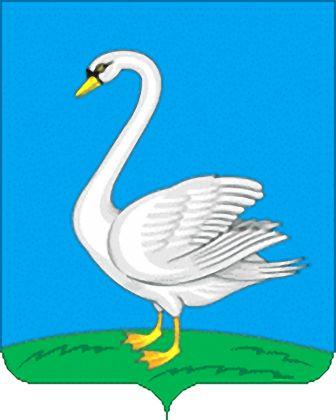                                                               герб г. Елецк                                                                                                                    герб г. Данков      герб г.Грязи                                    герб г.Задонск                                                                                                                                             герб г. Усмань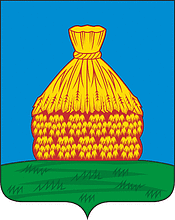 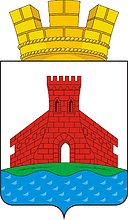 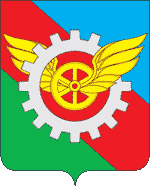 герб г.Чаплыгин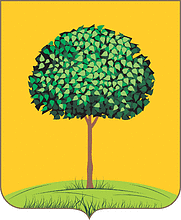 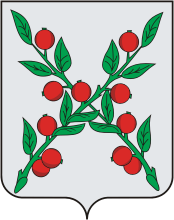 герб. г. Липецк  4. ЗаданиеПомогите поэту написать стихотворение о Липецкеавтор: Виталий Усачёв-Таволжанский Липецк  - наш общий дом,Мы тобой неустанно гордимся.Здесь мы дружно …(живём),Любим, трудимся и веселимся. Город  мастеровой,Мы сроднились с твоею судьбою.Ты красивый  такой,Будем вечно душою с …(тобою)Липецкавтор: Ольга Головизина-Чернова Воздух пропитан липовым цветом!Липецк ….(прекрасен) весною и летом.Звука фонтана радостный глас,Пётр с пьедестала …(смотрит) на нас.Город растёт в ширину, в высоту,Не забывая хранить старину.Милый мой Город, тебя я …(люблю)!К людям будь добрым, тебя я молю!5 ЗаданиеКто быстрее составить из пазлов карту Липецкой области6 ЗаданиеОтгадайте загадкиОсенью рождается, Весной умирает, Зимой землю согревает.(снег)
Балеринкам нет числа, с ними дружит ветер, и от них белым бела вся земля на свете. (снежинка)Гуляю в поле, летаю на воле, ворчу, верчу, всё снегом закручу! (метель)Приходил – стучал по крыше, уходил – никто не слышал(дождь)Сперва блеск, потом треск, за треском плеск. (молния, гром, дождь)Ежегодно приходят к нам в гости:Один седой, другой молодой,Третий скачет,А четвёртый плачет. (времена года) 7 ЗаданиеКакого города нет в Липецкой области?Елецк, Задонск, Чаплыгинск, Усмань, Грязи, Данков, Липецк, Лебедянь. 8 ЗаданиеОтветь на вопросыКак определить, где у реки левые или правые притоки?Крупное водохранилище расположено в устье Какой реки? (Матыры)8. Подведение итогов всей игры. Награждение9. Рефлексия Закончи фразу «Сегодня я узнал(а)  о ……»Список литературыАстахов В.В., Дюкарев Ю.В., Сарычев В.С. Заповедная природа Липецкого края. На рубеже тысячелетий. – Липецк: ООО «Факториал-принт», 2003.- 120 c.Горбатовский В.В., Рыбальский Н.Г., Сорокина Н.Б. и др.// Природные ресурсы и окружающая среда субъектов Российской Федерации. Центральный федеральный округ: Липецкая область/ Под ред. Н.Г. Рыбальского,  В.В. Горбатовского, А.С. Яковлева.- М.: НИА- Природа, РЭФИА, 2004.- 596 с.«Дни защиты от экологической опасности»: экологический календарь общероссийской акции Дни защиты от экологической опасности- Липецк: ООО «Веста», 2014 г.-28 с.Долбилова Н.Н., Ржевуская Н.А. Экологические экскурсии в городе. Методическое пособие.- Липецк: ЛГПУ, 2003г.-94 с.Живи, Земля! Материалы из опыта организации Всероссийских Дней защит от экологической  опасности в Липецкой области/авт.-сост. Лаврентьева Н.С., Сундеева И.Н., Денисова Е.Е.- Липецк, 2012г.- 320 с.Зинин Г. М. Обеспечение населения Липецкой области питьевой водой // Природа Липецкой области и ее охрана. – Липецк, 2004. – Вып. 11. - С. 110-113.Комплексная экологическая практика школьников и студентов. Программы. Методики. Оснащение. Учебно-методическое пособие. Под ред. проф. Л.А. Коробейниковой. Изд.3-е перераб. и дополн.- СПб: Крисмас+, 2002г.- 268 с.Красников В. П. Земельный фонд Липецкой области / В. П. Красников, И. П. Якунин, А. И. Мохунов // Природа Липецкой области и ее охрана. – Липецк, 2004. – Вып. 11. – 95 с.